בסיעתא דשמיא                                                                                                             שם: ________________מבחן בגיאוגרפיהמערכת השמשהתאימי: (2% על כל תשובה)משאבי הטבע מנוצלים בשנים האחרונות  במימדים הולכים וגדלים הגורמים לתוצאות קשות.קשרי בין התוצאות לדוגמאות שלפניך: (ליד כל דוגמא כתבי אות מתאימה)יותר ויותר מתושבי סין נאלצים להסתובב עם מסכות על פניהם עלייה של מפלס מי התהוםהיקף שטחי היערות במקומות רבים בעולם הולך ומצטמצם תהליכי מידבור קשים מתרחשים במקומות שונים בעולםבשנת 1986 התרחשה דליפה חמורה בכור הגרעיני הסמוך לצ'רנוביל שבאוקראינה, ומן הכור נפלטה קרינה רדיואקטיבית בשיעור עצום. עשרות אלפי תושבים פונו מבתיהם, אלפים לקו במחלה. גם החי והצומח באזור נפגעו קשות והזיהום חדר לקרקע ולמי התהום. אסונות סביבתייםזיהום חמור של מים, אוויר וקרקעהתחממות גלובליתסכנת כליה של מאבי טבעהכחדה של מיני בעלי חיים2. לפניך הגדרות ומושגים. קשרי בין המושג להגדרתו / הסברו. (7/10) (2% על כל תשובה)מחזור קטןמטאורכוח המשיכהשביטזניתמישור המילקהכוכב הלכת הכחולהידרוספירהספרהביוספרה___ מהמילה היוונית ספרה, שפירושה כדור___ האורגניזמים – חי וצומח על פני כדור הארץ___ אחת לארבע שנים השמש מגיעה למקום תלייתה בשעת תחילת הלילה.___ חלקיק של אסטרואיד או שביט שהגיע מהחלל___ הכח הטבוע בין כל שני גופים חומריים בבריאה___ עצם שמימי קטן המורכב ברובו מקרח ואבק___ כל גופי המים הקיימים על פני כדוה''א___ המישור שבו חגים כל כוכבי הלכת___ כינוי לכדוה''א בזכות המים שקיימים בו___ מצב שבו קרינת השמש נמצאת בזווית ישרה אל מול פני     הקרקע.בסיעתא דשמיאתארי את התופעות הבאות: (5/8) (3% על כל תשובה)זיהום אוויר _______________________________________________________________________גשם מטאורים _____________________________________________________________________חילופי יום ולילה על פני כדוה''א __________________________________________________________חלקו הצפוני של כדוה''א פונה אל השמש, חלקו הדרומי פונה אל הצד החשוך (2 אפשרויות) _________________ _______________________________________________________________________________יום ההיפוך החורפי __________________________________________________________________ליקוי חמה ________________________________________________________________________ממופעי הירח – מולד הירח ____________________________________________________________ממופעי הירח – הירח במילואו __________________________________________________________מיהו? (10/13) (1% על כל תשובה)נוגה ____________________________________________________________________________גלילאו גליליי_______________________________________________________________________וויאג'ר __________________________________________________________________________גריניץ' __________________________________________________________________________אפולו 11 ________________________________________________________________________נפטון ___________________________________________________________________________פלוטו ___________________________________________________________________________ניל ארמסטרונג ____________________________________________________________________צדק ____________________________________________________________________________שבתאי __________________________________________________________________________כוכב הלכת הכחול __________________________________________________________________האבל ___________________________________________________________________________קולומביה ________________________________________________________________________מה מספרים המספרים הבאים: (5/7) (2% על כל תשובה)365- ______________________________________________________________________________֩66.5 מעלות- _________________________________________________________________________360 - _____________________________________________________________________________28- _______________________________________________________________________________24- _______________________________________________________________________________4- ________________________________________________________________________________7- ________________________________________________________________________________הסבירי מתחת לכל איור איך הוא מדגים: (5/7) (שימי ♥! 5% על כל תשובה)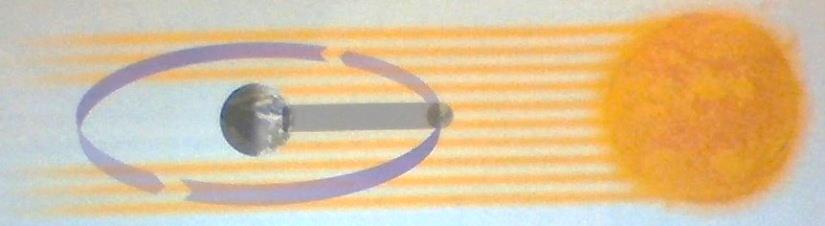 1. _______________________________________  _________________________________________ _________________________________________